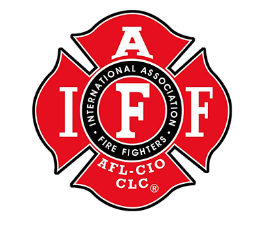 LOCAL 1817Meeting Agenda 11/2/2021Attendance: Anders, Gordon, Kerley, English, Backus, Jeffs, Tomasello, Cummings, Manning, Matson, Silver, Ede, Miller, Swillinger, Merril, Lockwood, Clark, Nichols, CardinalMeeting Call to Order: 18:08 - AndersTreasure Report: 2022 Budget Proposal-Kerley Budge proposal is posted under “members forum” on the website.Old Business: Vaccine MandateNew Business: Civil Service questions – Merril/ AndersGood to the order:Seattle Stair Climb 2022Calhoun Thank you cardStudent Chase Fettuccini baby and mama are doing well. -Tomajello       Physical Questions – Testing for lead instead of heavy metals. -English      Questions about “Written Verbal Reprimands”Meeting Adjourned:-Motion to adjourn- Cardinal, 2nd – Miller 19:21